North White Elementary School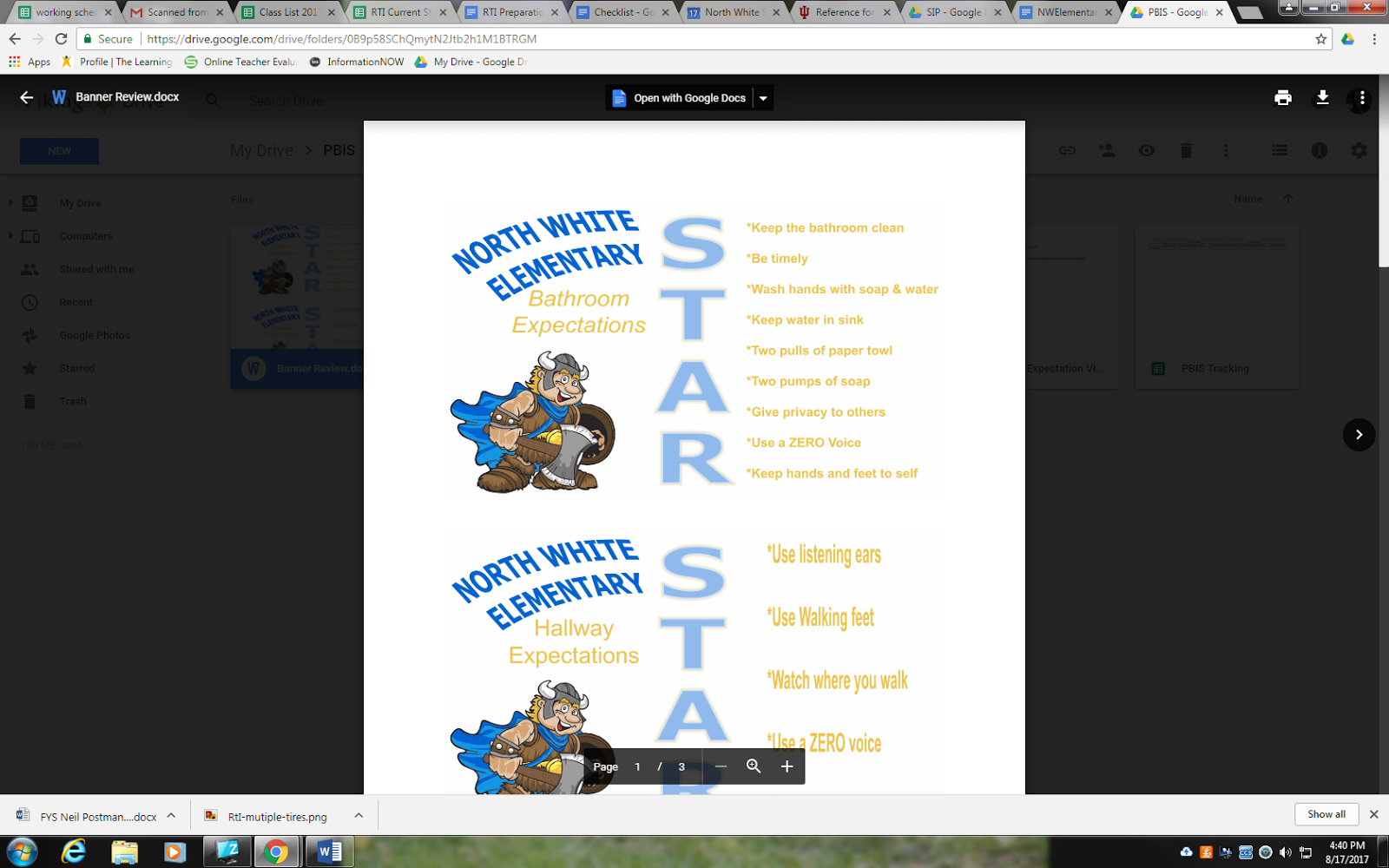 School Improvement Action Plan2018-2019School:  North White Elementary School	  	            Component: English/Language Arts   		  	       Year:  2018-2019Goal: Through effective curricular and instructional focus, North White Elementary students will demonstrate at least a five percent (5%) increase on English/Language Arts ISTEP+ performance from 2018 to 2019School:  North White Elementary School	   	           Component: English/Language Arts   		  		       Year:  2018-2019Goal: Through effective curricular and instructional focus, North White Elementary students will demonstrate at least a five percent (5%) increase on English/Language Arts ISTEP+ performance from 2018 to 2019School:  North White Elementary School	    	     	     Component: English/Language Arts   			         Year:  2018-2019Goal: Through effective curricular and instructional focus, North White Elementary students will demonstrate at least a five percent (5%) increase on English/Language Arts ISTEP+ performance from 2018 to 2019School:  North White Elementary School	      	    	    Component: English/Language Arts   			         Year:  2018-2019Goal: Through effective curricular and instructional focus, North White Elementary students will demonstrate at least a five percent (5%) increase on English/Language Arts ISTEP+ performance from 2018 to 2019School:  North White Elementary School	          		    Component: English/Language Arts   			         Year:  2018-2019Goal: Through effective curricular and instructional focus, North White Elementary students will demonstrate at least a five percent (5%) increase on English/Language Arts ISTEP+ performance from 2018 to 2019School:  North White Elementary School	     	         Component: English/Language Arts   		  		       Year:  2018-2019Goal: Through effective curricular and instructional focus, North White Elementary students will demonstrate at least a five percent (5%) increase on English/Language Arts ISTEP+ performance from 2018 to 2019School:  North White Elementary School	       		       Component: Mathematics   		     		    Year:  2018-2019Goal: Through effective curricular and instructional focus, North White Elementary students will demonstrate at least a five percent (5%) increase on Math ISTEP+ performance from 2018 to 2019School:  North White Elementary School	     	     	    Component:	 Mathematics   		     		    Year:  2018-2019Goal: Through effective curricular and instructional focus, North White Elementary students will demonstrate at least a five percent (5%) increase on Math ISTEP+ performance from 2018 to 2019School:  North White Elementary School	             		 Component: Mathematics   				         Year:  2018-2019Goal: Through effective curricular and instructional focus, North White Elementary students will demonstrate at least a five percent (5%) increase on Math ISTEP+ performance from 2018 to 2019School:  North White Elementary School	       	  	       Component: Mathematics   				         Year:  2018-2019Goal: Through effective curricular and instructional focus, North White Elementary students will demonstrate at least a five percent (5%) increase on Math ISTEP+ performance from 2018 to 2019School:  North White Elementary School	        		       Component: Mathematics   				         Year:  2018-2019Goal: Through effective curricular and instructional focus, North White Elementary students will demonstrate at least a five percent (5%) increase on Math ISTEP+ performance from 2018 to 2019School:  North White Elementary School	                 	     Component:  School Climate      	   	 		        Year:  2018-2019Goal: To sustain a learning environment which values all members of the school family and promotes high student achievement, measured by a five percent (5%) growth with ISTEP+ groups for 2018-2019. School:  North White Elementary School	                   	 Component: School Climate      	   			         Year:  2018-2019Goal: To sustain a learning environment which values all members of the school family and promotes high student achievement, measured by a five percent (5%) growth with ISTEP+ groups for 2018-2019. School:  North White Elementary School	                   	  Component:  School Climate      			  	         Year:  2018-2019Goal: To sustain a learning environment which values all members of the school family and promotes high student achievement, measured by a five percent (5%) growth with ISTEP+ groups for 2018-2019. North White Elementary SchoolProfessional Development Initiatives 2018-2019 (non-inclusive)Professional development initiatives have been enhanced through the addition of a full time Instructional Coach in the buildingWeekly data meetings—all grade levels, every weekContinuous collaboration/data analysis and posting of data (including, but not limited to):STAR Early Literacy and Reading Assessments IREADY Assessment for ELA/MATHRunning RecordsILEARNIREAD-3Common Formative AssessmentsReconstruction of English/Language Arts and Math curriculum, K-5: Understanding by Design(McTighe and Wiggins)Analysis and evaluation of the North White School Corporation Elementary Literacy Program and ongoing training with Purdue CLEAR.Ongoing professional development for English Language Learners: Purdue UniversityOngoing professional development and support for all components of guided reading (Fountas & Pinnell) implementation in K-5 classroomsOngoing professional development and support for school-wide writing (Lucy Calkins) implementation in K-5 classroomsOngoing training and support for Go Math! and Heinemann’s Math in Practice implementation in K-5 classroomsTechnology development and best practice implementation for 1:1 computing for all K-5 studentsOngoing professional development in STEM and PBLContinual work towards best teaching practice, including Depth of Knowledge, advanced skill development processing, etc. specifically focused on English/Language Arts and MathNorth White School CorporationBalanced Literacy FrameworkK-5FluencyReading fluency is defined as the ability to read quickly, accurately, and with expression. When students read fluently, they are able to pay more attention to comprehending the reading selection because they focus less attention on word recognition and decoding.During fluency instruction, students are provided with a model of a fluent reading that emphasizes expressiveness, accuracy, and appropriate reading rate. Following an initial introduction to the reading selection, students repeatedly practice oral and/or silent reading of the text. Fluency instruction is most effective in improving comprehension when students have multiple opportunities to practice a familiar text.Guided Reading: Small Group Instruction with Instructional TextGuided Reading is a strategy designed to meet the instructional needs of all students by providing scaffolding through small group differentiated instruction. The groups are flexible and allow students reading at the instructional level of the student to receive instruction appropriate to their needs.The procedure begins with an introduction to the selected text to support students as they are reading. In small groups, students read the same selection. Following the small group reading, the teacher and students explore the meaning of the text and revisit the text to make connections, search for information, and find evidence. Oral reading should be used selectively to emphasize a particular passage and teach strategies as the need arises.Word WorkSkilled word learners use context and their knowledge of word parts to deal effectively with new words. Independent word learning is enhanced when these techniques are taught as strategies by modeling and coaching to demonstrate how the knowledge of context and word parts (structural analysis) can be used to determine the meanings if unfamiliar words encountered while reading. Word work includes interactive experience with comparing words and semantic and syntactic categorization of words.Independent ReadingIndependent reading is an instructional practice in which the teacher supports students as they silently read the text. The teacher models supports and encourages the development of strategies before, during, and after independent reading. The teacher confers with students to independently guide students on specific, individual strategies.Read AloudsIn the read aloud strategy, a teacher sets aside time to read orally to students on a consistent basis. The selections should be above students’ independent reading level and at their listening level. Read aloud allows the teacher to model fluent and expressive reading, to think aloud, and to provide interactions with a variety of texts. Teachers should increase the length and complexity of narrative and expository text over time. The teacher confers with students to model and to guide students to independently practice specific, individual strategies.WritingFor children, the skill of learning to write can initially be taught through leading students in the writing process. Emergent writers need guidance in writing for a purpose. Initially, students are exposed to three types of writing: narrative, expository, and persuasive. Teachers can facilitate students’ understanding of these types by showing examples and leading a discussion focusing on their characteristics. Teachers will utilize, with fidelity, a daily writer’s workshop modeled through Lucy Calkins that builds stamina and ability in writing. During the writing process, the students are provided with teacher feedback about both content and grammatical features. The teacher confers with students to independently guide students on specific, individual strategies.MathMathematics skills are vital to students at each grade level.  Skills build upon each other within the grade level and also as a student advances through elementary school.  In order to be adequately prepared to be successful in middle school, high school, and ultimately college and career ready, it is essential that math skills are gained through grade level standards but that any students who have skills not yet mastered are given intervention instruction to allow them the opportunity to pick up anything they may have missed in their math education.  We will provide this through a standard math block of grade level instruction and through designated intervention times each day.Strategies/ActivitiesPerson(s) ResponsibleDue DatesIndicator of Attainment/ImpactProfessional Development RequiredResources1) Ensure effective instruction for all learners.-Instructional Framework: effective implementation to support North White Elementary Reading Plan-Implement a system of feedback and goal setting for individual students.-Develop background knowledge for all students.-Teachers will activate higher level thinking skills through use of Webb’s Depth of Knowledge questioning with a focus on levels 3 & 4. -Integrate advanced technology into curricular/instructional delivery for all students.Digital Collaboration1:1 iPads and/or ChromebooksGoogle Classroom/Suite/AppsSkills: keyboarding, computer functions, processes, output, etc.-WIDA standards are implemented for EL Learners.-All Staff-Administration-Curriculum Team-Instructional Coach-See Professional Development Schedule-North White SC Curriculum Reconstruction: Development and Alignment-STAR Assessments-IREAD-3-IREADY -Running Records-F & P Assessment Kits-Leveled Literacy Intervention (LLI) for Special Education students and Title I students-Instructional Framework: effective implementation to support North White Elementary Reading Plan-Daily Language Review-Curriculum Team-Instructional Coach-See Professional Development Schedule-CorporationResponsible -Grant FundingStrategies/ActivitiesPerson(s) ResponsibleDue DatesIndicator of Attainment/ImpactProfessional Development RequiredResources2) Integrate curricular maps into a guaranteed and viable curricular/instructional delivery model.Teachers will use Understanding by Design by McTighe and Wiggins as a foundation for new curricular format.Fountas & Pinnell Guided ReadingStructured Writer’s Workshop utilizing the Lucy Calkins ModelMichael Haggerty Phonemic Awareness IREADY Instructional Material-All Staff-Administration-Curriculum Team-Instructional Coach-See Professional Development Schedule-North White SC Curriculum Map Reconstruction: Development and Alignment-Guided Reading-Running Records-F & P Assessment Kits-Instructional Framework: effective implementation to support North White Elementary Reading Plan-Daily Language Review-Curriculum Team-Grade Level & Building Level Collaboration-Instructional Coach-Corporation Responsible-Grant Funding3) Utilize North White SC Technology to develop K-12 technology curriculum.-Technology Coach-Curriculum Team-Instructional Coach-School Improvement Assistant-See Professional Development Schedule-North White SC Curriculum Map Reconstruction: Development and Alignment -Curriculum Team-Grade Level & Building Level Collaboration-Instructional Coach- Corporation Responsible-Grant Funding-Online academic subscriptionsStrategies/ActivitiesPerson(s) ResponsibleDue DatesIndicator of Attainment/ImpactProfessional Development RequiredResources4) The use of Indiana Academic College and Career Readiness Standards will be reflected in daily instruction.-Teachers will implement standards-driven lessons through the North White School Corporation Curricular Mapping Guide.-Teachers will activate higher level thinking skills through use of Webb’s Depth of Knowledge questioning.-Administration-Teachers-Curriculum Team-Instructional Coach-Ongoing-Designated dates- Reconstructed Curriculum Guide for each grade level-STAR Assessments-IREAD-3-IREADY-F & P Assessment Kits- Leveled Literacy Intervention (LLI) for Special Education students and Title I students-Daily Language Review-Curriculum Team-Grade level collaboration-Instructional Coach-Professional Development Grant Funding5) A structured, supplemental, and systematic Accelerated Reader program will be utilized in all classrooms for supporting the growth and development of independent student reading skills.-Administration-Teachers-Instructional  Assistants-Students-Facilitators-Instructional Coach-Daily-Accelerated Reader card-Renaissance Place reports-Incentives-Viking Room (data room)-Collaboration-Subscription to Renaissance Place program-Donations for Accelerated Reader booksStrategies/ActivitiesPerson(s) ResponsibleDue DatesIndicator of Attainment/ImpactProfessional Development RequiredResources6) Continued collaboration time -Modify the school schedule to allow for collaboration time for teachers.Student Support Team (RtI)Wednesday Early Release ScheduleGrade Level Meetings/ Shared Planning TimeWeekly Data MeetingsNew Teacher Mentor Program-Principal-School Counselor-Special Education Teacher-Classroom Teachers-Reading Specialist/Title Teacher-Curriculum Team/School Improvement-Instructional Coach-School Improvement Assistant-Building Level Calendar-Professional Development Schedule-Professional Development Participation Logs-Data Logs-Assessment Data-Daily Language Review-Common Formative Assessments and Instructional Pacing Across grade levels-None-NoneStrategies/ActivitiesPerson(s) ResponsibleDue DatesIndicator of Attainment/ImpactProfessional Development RequiredResources7)  All staff will participate in ongoing professional development to enhance knowledge and teaching strategies to increase student achievement.WIDA trainingWVEC trainingInstructional Assistant professional developmentELL Learners – professional development Purdue English Learners Dept.Implementation of literacy programs: Guided Reading, Running Records, F & P Assessment Kits, Leveled Literacy InterventionPartnership with Purdue University and the Center for Literacy Education and Research (CLEAR) to assess our literacy programming and ELL learnersWeekly curriculum and data meetings-Principal-All instructional staff-Instructional Coach-School Improvement Assistant-Ongoing-Professional Development Participation Logs-PGP Documents-Data Logs-Assessment Data-Running Records-Daily Language Review-Ongoing -Professional Development FundingStrategies/ActivitiesPerson(s) ResponsibleDue DatesIndicator of Attainment/ImpactProfessional Development RequiredResources8) Each student will chart individual progress as achieved through Accelerated Reader quizzes.  -Students must successfully read in their ZPD and quiz at grade level expectation of at 80% or better.-Administration-Teachers-Instructional Assistants-Students-Instructional Coach-Daily-Weekly/Monthly monitoring-Accelerated Reader Cards-Student Renaissance Reports-Teacher Data Log-Incentives-Teacher/Staff collaboration-Subscription to Renaissance Place program-Community donations for books, incentives9) All students will be assessed through IREADY to measure Reading progress.- Measuring progress to ensure students are reaching grade level or above.-Progress monitoring will assess students in Tier 2/Tier 3 intervention as prescribed.-Administration-Teachers-Instructional Coach-Technology Engineer-Technology Coach-August baseline-K-2: each month-3-5: each semester -Progress Monitoring as needed-Student Reports on Renaissance Place-School-wide digital data room-Classroom Charts-Teacher Data Log-IREADY-Staff collaboration on computer technology and software program-STAR Reading and STAR Early Instructional program -IREADY- Leveled Literacy Intervention (LLI) for Special Education and Title I students10) All students will be assessed using Running Records, F & P Assessment Kits, and Daily Language common formative assessments to measure reading progress and direct reading instruction.-Running records and F & P Assessment Kits will help drive instruction and assist in creating flexible Guided Reading groups.-Administration-Teachers-Instructional Coach-weekly/monthly monitoring-Viking Room (school-wide digital data room)-classroom charts-Teacher Data Log-IREADY -Star Reports-teacher/staff collaboration-STAR Reading and STAR Early Instructional programIREADY-online academic subscriptionsStrategies/ActivitiesPerson(s) ResponsibleDue DatesIndicator of Attainment/ImpactProfessional Development RequiredResources1) Ensure effective instruction for all learners.-Implement a system of feedback and goal setting for individual students.-Develop background knowledge for all students.-Teachers will activate higher level thinking requirements through use of Webb’s Depth of Knowledge questioning with a focus on levels 3 & 4.-Integrate advanced technology into curricular/instructional delivery for all students.Digital Collaboration1:1 iPads and/or ChromebooksGoogle Classroom/Suite/AppsSkills: keyboarding, computer functions, processes, output, etc.-WIDA standards are implemented for EL Learners.-All Staff-Administration-Curriculum Team-Instructional Coach-See Professional Development Schedule-North White SC Curriculum Reconstruction: Development and Alignment-IREADY -Go Math! assessments-Heinemann Math In Practice-Daily Math Review-Reflex Math-Curriculum Team-Grade Level & Building Level Collaboration-CorporationResponsible -Grant Funding-Online Academic SubscriptionsStrategies/ActivitiesPerson(s) ResponsibleDue DatesIndicator of Attainment/ImpactProfessional Development RequiredResources2) Integrate curricular maps into a guaranteed and viable curricular/instructional delivery model.Teachers will use Understanding by Design by McTighe and Wiggins as a foundation for new curricular format.Go Math!Heinemann Math in PracticeReflex MathIREADY Online Curriculum-All Staff-Administration-Curriculum Team-Instructional Coach-See Professional Development Schedule-North White SC Curriculum Map Reconstruction: Development and Alignment-Pre/Post tests-Go Math! assessments-Heinemann Math in Practice-Reflex Math-Curriculum Team-Grade Level & Building Level Collaboration-Corporation Responsible-Grant Funding3) Utilize North White SC Technology Council to develop K-12 technology curriculum.- Technology Coach will aid teachers in implementing/integrating technology into classrooms.-Technology Council-Technology Coach-Curriculum Team-Instructional Coach-School Improvement Assistant-See Professional Development Schedule-North White SC Curriculum Map Reconstruction: Development and Alignment -Curriculum Team-Grade Level & Building Level Collaboration- Corporation Responsible-Grant Funding-Online academic subscriptionsStrategies/ActivitiesPerson(s) ResponsibleDue DatesIndicator of Attainment/ImpactProfessional Development RequiredResources4) The use of Indiana Academic College and Career Readiness Standards will be reflected in daily instruction.-Teachers will implement standards-driven lessons through the North White School Corporation Curricular Mapping Guide.-Teachers will activate higher level thinking requirements through use of Webb’s Depth of Knowledge questioning with a distinct focus on levels 3 & 4.-Administration-Teachers-Curriculum Team-Instructional Coach-Ongoing-Designated dates- Reconstructed Curriculum Guide for each grade level-STAR Assessments-IREADY-Daily Math Review-Pre/Post tests-Go Math! assessments-Heinemann Math in Practice-Reflex Math-Curriculum Team-Grade level collaboration-Professional Development Grant FundingStrategies/ActivitiesPerson(s) ResponsibleDue DatesIndicator of Attainment/ImpactProfessional Development RequiredResources5) Continued collaboration time-Modify the school schedule to allow for collaboration time for teachers.Student Support Team (RtI)Wednesday Early Release ScheduleGrade Level Meetings/ Shared Planning TimeWeekly data meetingsNew Teacher Mentors-Principal-School Improvement Assistant-School Counselor-Special Education Teacher-Classroom Teachers-Reading Specialist/Title Teacher-Instructional Coach-Building Level Calendar- Professional Development Schedule-Professional Development Participation Logs-Digital Data Wall-Data Logs-Assessment DataDaily Math Review-Common Formative Assessments and Instructional Pacing across the grade level-None-Corporation provided teacher collaboration time (early release)Strategies/ActivitiesPerson(s) ResponsibleDue DatesIndicator of Attainment/ImpactProfessional Development RequiredResources6)  All staff will participate in ongoing professional development to enhance knowledge and teaching strategies to benefit student achievement.WIDA trainingWVEC trainingASCD will be researched for useInstructional Assistant professional developmentELL Learners – professional development with Purdue English Learners Dept.Go Math! TrainingHeinemann Math in PracticeWeekly curriculum and data meetingsWriting during Math CentersILEARN Performance task training-Administration-All instructional staff-Instructional Coach-Ongoing-Professional Development Participation Logs-PGP Documents-Daily Math Review-Ongoing -Professional Development Funding7) All students will be assessed using IREADY to measure Math progress.- Measuring progress to ensure students are reaching grade level or above.-Progress monitoring will assess students in Tier 2/Tier 3 intervention as prescribed.-Administration-Teachers-Instructional CoachOngoing -Student Reports on Renaissance Place-Classroom Charts-Digital Data-IREADY-Pre/Post tests-Go Math! assessments-Viking Room (school-wide data room)-Staff collaboration on computer technology and software program-STAR Math-IREADY-Go Math! assessments Strategies/ActivitiesPerson(s) ResponsibleDue DatesIndicator of Attainment/ImpactProfessional Development RequiredResources1) Recognize students as “Student of the Month” for the North White Corporation and in the local newspapers for their accomplishments in the classroom.-Staff nominations-“Student of the Month” photos taken and given to Herald Journal and News and Review newspapers.-Recognition plaque given to recipient for their accomplishments and efforts.-Teachers-Secretary -Principal-School Improvement Assistant-Technology Coach-Instructional Coach-Monthly-Roster of Nominees-NWP Newsletter-North White School Board Meeting Minutes-Local newspapers-NWSC Website-Social Media Announcements-None-District Funding-School Board recognition of students2) Maintain consistent building procedures and language with the implementation of PBIS.-Lifeskills-Lifelong Guidelines-School-wide Procedures: Ex. Hallway, restroom, cafeteria, playground-Behavioral management classroom procedures that focuses on positive reinforcements-All Staff  -Administration  -Secretary  -Teachers  -Instructional    Assistants  -Custodians  -Bus drivers  -Cafeteria workers  -Students  -Instructional Coach-Ongoing-Classroom Discipline Log-Digital Data -Student Support Team (RtI)-Office Referral Log-STARbuck drawings and rewards (PBIS)-School-wide Collaboration-Grant funding-Donations-FundraisersStrategies/ActivitiesPerson(s) ResponsibleDue DatesIndicator of Attainment/ImpactProfessional Development RequiredResources3) Student recognition for progress in achieving goals.-School Improvement Assistant-Teachers/ Staff-Students-Instructional Coach-Ongoing-Accelerated Reader Incentives-Classroom positive reinforcement -Awards Programs-STAR bucks/PBIS-School-wide Collaboration-Community donations-Student Funds 4) Establish enrichment programs for students in and outside of the normal school day.Ex: Vikings Club, Viking Buddies, Migrant Tutoring Program, Math Bowl, Spelling Bowl,  Student Council, Lego Club, Chess Club, Art Club, Robotics Club, Little Aggie’s, Science Bowl, Running Club, STEM and Makerspace Specials, High Ability Enrichment program. -School Improvement Assistant-Teachers/ Staff-Students-Wabash Valley Education Center-Instructional Coach-coaches/sponsors-Ongoing-Program Descriptions-Attendance Records-club rosters-None-Community donations-Student Funds-Wabash Valley Education Center5) Ongoing communication with parents through personal contact, written communication and electronic means.-Utilize our EL staff member to help with ongoing translation for our diverse population.-Administration-Teachers-Students-Instructional Coach-Weekly-Teacher Logs-Administrative Logs-Newsletters-STI Parent Portal-Digital Data Wall- School Messenger- Social Media-School-wide Collaboration-NoneStrategies/ActivitiesPerson(s) ResponsibleDue DatesIndicator of Attainment/ImpactProfessional Development RequiredResources6) School wide staff will strive to build personal and positive relationships with students to nurture and promote growth of positive core values in all areas of development including social, emotional, and academic.Adopt a Student ProgramMentoring ProgramsCounselor Groups-All Staff  -Principal  -School Improvement    Assistant  -Secretary  -Teachers  -Instructional    Assistants  -Custodian  -Bus drivers  -Cafeteria workers  -Instructional Coach-Ongoing-Classroom positive Reinforcement -Awards Programs-Classroom student recognition-PBIS-STAR bucks-None-Community donations-Student Funds -Monon Food Pantry7) Continue to support and promote positive and productive relationships among all staff members.Staff Team Building ActivitiesNew Teacher Mentor-All Staff  -Principal  -School Improvement Assistant  -Secretary  -Teachers  -Instructional    Assistants  -Custodian  -Bus drivers  -Cafeteria workers  -Instructional Coach-Ongoing-Social Committee Calendar-None-DonationsFluencyGuided Reading ~ small group instruction-Comprehension-Questioning-Making ConnectionsWord Work-Phonics-Phonemic Awareness -Spelling-VocabularyIndependent Reading-Classroom librariesRead Alouds-ComprehensionWriting-Conventions-Mechanics-Writer’s Workshop-Process writingThe teacher will:Discuss characteristics of a fluent readerModel fluent oral reading by demonstrating reading using punctuation, phrasing, and intonationHave students participate in fluent reading of a selectionProvide students with opportunities to independently practice fluent reading with familiar textThe student will:Think about the text and connect it to prior experienceRead in a fluent and expressive manner at an appropriate rate and pace while using punctuationActivate and use prior knowledge to anticipate words, phrases, and meaning while readingMonitor his/her expressiveness while making adjustments to phrasing and pacing during readingPractice reading fluentlyThe teacher will:Select texts at the students’ instructional levelIntroduce with text, keeping in mind individual student’s needs and abilitiesInteract with students to observe strategy use, and difficulties with problem-solvingReturn to the text for one or two teaching opportunities to demonstrate how a reader constructs meaning from the text, makes personal connections with text, and goes beyond the textAssess students’ understanding of what they have readThe student will:Engage in pre-reading conversation about textNotice the language and the visual features of the textRead a text or part of a text silently or quietlyRequest problem-solving help when neededCheck predictions and react personally to the textRevisit the text at points of problem-solving as guided by the teacherEngage in activities that involve extending understanding and collaborative discussionThe teacher will:Provide students with explicit instruction of words to discover patterns and rules of the English languageProvide opportunities for students to use learned words orally and in writingProvide explicit instruction using mapping, webbing, and other graphic organizers to show word relationshipsProvide an environment that promotes understanding of differences and connections between spelling and vocabularyMonitor students’ progress and provide supportProvide ongoing assessments appropriate to the students’ instructional goals/needsModel strategies that will enable students to identify and learn new wordsThe student will:Actively listen and participatePractice and apply strategies across content areasUse maps, webs, and other graphic organizers to show word relationshipsIntegrate knowledge of vocabulary in reading and oral and written communicationThe teacher will:Give students opportunities to read silently at their instructional levelEngage students in meaningful reading and writing activitiesObserve and monitor students’ reading behaviors and check for comprehensionIndividually encourage students to use self-monitoring strategiesRead and discuss a range of selections including both narrative and informationalThe student will:Actively read and respond to textParticipate in sharing and comprehension building activitiesThe teacher will:Pre-read a selection thoroughly to become familiar with the content and structure prior to the lessonLocate and plan meaningful places in the selection during reading for discussion, prediction, and making connections to other texts or related personal experiencesRead a variety of selections, including narrative and informational textsModel fluent and expressive readingModel engaged reading by thinking aloud, making connections, and using comprehension strategiesCreate a literacy-rich environment that encourages an appreciation for readingProvide opportunities for collaborative conversation and written response to the selectionAsk and model responding to Depth of Knowledge 2-4 questions utilizing “think aloud” strategies to model processing for studentsThe student will:Listen actively with purpose as the teacher reads aloud and models fluencyEngage in collaborative conversations with peersRetell content from text and demonstrate recall of main ideas and detailsRespond by making connections, summarizing, and inferring through discussion or writingThe teacher will:Daily Writer’s WorkshopObserve and assess students’ writing abilitiesUse language and action such as “think alouds” to provide explicit instructionProvide individual and targeted feedback to studentsFollow the Lucy Calkins model with fidelityThe student will:Listen and watch as the teacher models how to brainstorm and draftProvide ideas for his/her own writingAttempt to use teacher-modeled strategiesLearn and use the stages of the writing process to produce a documentBuild StaminaBuild a portfolio of writingThe teacher will:Provide grade level instruction utilizing Go!Math curriculum with fidelity.Employ research based instructional strategies throughout the math instructionUtilize Math in Practice during intervention timeProvide differentiated math instruction to high ability studentsUtilize reinforcement programs such as Accelerated Math and IXL to provide skill practiceThe student will:Engage in math talk during instructionWork at their appropriate level and pace during practice time and intervention blocksUtilize strategies for problem solving including manipulatives and working backward to become independent mathematicians